FORMULAIRE DE MISE EN CANDIDATURECATÉGORIE : ÉTUDIANT ENTREPRENEUR DATE LIMITE : 31 MARS 2019 À 17H00Courriel : candidature@jcccam.orgCourrier : 8255, Ave Mountain, bureau 140, Montréal (Québec) H8P 2B5 Contact : Tel. 1-514-360-1276    www.jcccam.orgPrésenté par : 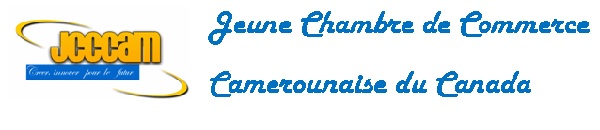 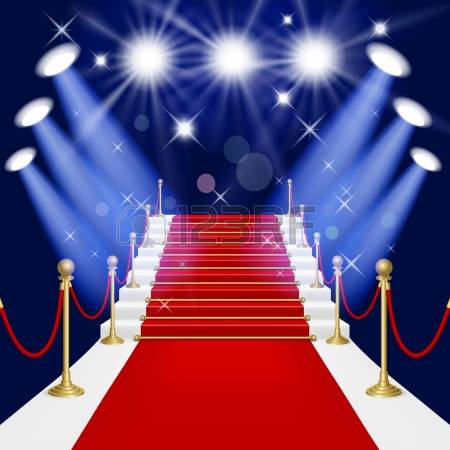 CATÉGORIE : ÉTUDIANT ENTREPRENEUR (Student StartUp): de l’Amphithéâtre à son propre bureau *Ne sont pas admissibles, en tant que lauréats, les employés de la permanence, les membres du comité organisateur du Gala Talents & Innovations 2019 et les membres du conseil d'administration de la Jeune Chambre de commerce Camerounaise du Canada.Informations généralesNoms et prénoms du candidatSexe (cochez la bonne réponse)     Femme                   HommeNom de l’organisationStatut juridique (Travailleur autonome ; société par action ; Société en nom collectif (S.E.N.C.) coopérative ; OBNL ; association ….)Secteur d’activitésAdresse de correspondanceVille       Code postalTéléphone 						Courriel Critères d’évaluationNombre d’années d’existence (10 %) (De la date d’enregistrement légale jusqu’à aujourd’hui)Produits & Services offerts (15 %)Domaine d’étude (5 %)Nom de l’université (5 %)Description de l’entreprise (10 %)Mission, activités, clientèle cibleImplication et éthique sociale (10 %)Décrivez vote implication ou celle de votre organisation dans la communauté, le soutien à des causes ou à d’autres organismes, les dons, les commandites ou le temps de bénévolat. Conciliation Étude & Gestion PME (15 %)Décrivez vos motivation et  performances de conciliation étude et gestion d’entreprise, dans quelle mesure vous souhaitez développer votre entreprise, votre clientèle tout en le conciliant les études pour gagner des parts de marchés.QUALITÉ DU DOCUMENT DE PRÉSENTATION (5%) Dans ce volet, on s’intéresse à la qualité du document soumis au jury. Le style de rédaction (orthographe, phrases claires et concises, enchaînement logique et cohérent), une mise en page judicieuse, la propreté du document, l’originalité de la présentation du document sont des éléments dont le membre du jury peut tenir compte pour apprécier la qualité des documents soumis.APPRÉCIATION PERSONNELLE (10 %)Un dernier critère sera utilisé pour l’évaluation finale du dossier de candidature. Il s’agit de l’Appréciation personnelle.Dans ce dernier volet, le membre de jury est appelé à indiquer son appréciation à l’égard du candidat dans saglobalité. Cette appréciation est personnelle, nous laissons ainsi toute latitude au membre du jury pour la formuler.Remise du formulaire de mise en candidatureAvant le 31 mars 2019, 17 h.Par courriel : candidature@jcccam.orgPar courrier : 8255, ave Mountain Sights, bureau 140, Montréal (Québec) H8P 2B5, Info: Tel. 1-514-360-1276    www.jcccam.orgSignature                                                     	DatePrésentation :La grille d’évaluation du prix Étudiant Entrepreneur (Student StartUp): de l’Amphithéâtre à son propre bureau est développée pour stimuler la conciliation étude et la gestion de leur PME (petite et moyenne entreprise) et assurée, par la même occasion, l’application d’un instrument de mesure permettant une évaluation qui se veut la plus juste et équitable pour l’ensemble des promoteurs.Admissibilité :Le candidat doit avoir au moins18 ans;Le candidat, entreprise ou organisation nommé doit être située sur le territoire Canadien et doit être en opération depuis au moins six (6) mois.Aide-mémoireLe dossier de candidature doit inclure :Toutes les réponses demandées aux pages suivantes ;Une lettre de référence;Toute autre annexe jugée pertinente (revuede presse, photos, vidéos, etc.).